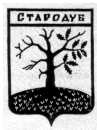 Российская ФедерацияБРЯНСКАЯ ОБЛАСТЬСОВЕТ НАРОДНЫХ ДЕПУТАТОВ СТАРОДУБСКОГО МУНИЦИПАЛЬНОГО ОКРУГАРЕШЕНИЕот   «21» апреля 2021г №  78 г. СтародубОб утверждении отчета о работеКонтрольно-счетной палатыСтародубского муниципального округаБрянской областиза 2020 годВ соответствии с Уставом Стародубского муниципального округа, статьей 20 Положения о Контрольно-счетной палате Стародубского муниципального округа Брянской области, заслушав отчет председателя Контрольно-счетной палаты Стародубского муниципального округа Сусло Н.А. о работе  Контрольно-счетной палаты Стародубского муниципального округа Брянской области за 2020 год, Совет народных депутатов Стародубского муниципального округа Брянской области РЕШИЛ:Утвердить отчет о работе Контрольно-счетной палаты Стародубского муниципального округа Брянской области за 2020 год. Настоящее решение вступает в силу с момента его официального опубликования.       Глава Стародубского       муниципального  округа                                             Н. Н. Тамилин